Pre-test and post test applied to children and the cooperate teacherQUESTIONNAIRE TO CHILDREN IN THE CLASSLet's start …Gender:  Female   MaleREASONING AND MATHEMATICAL COMMUNICATIONWhen I solve math problems ...Please register in this space other information / ideas to better understand your answers.SOCIAL COMPETENCESWhen I work in a group I feel that I am capable of….Please register in this space other information / ideas to better understand your answers.Once again… thank you for your cooperation! QUESTIONNAIRE TO THE COOPERATE TEACHERREASONING AND MATHEMATICAL COMMUNICATIONWhen kids in the class solve math problems ...Please record in this space observations / information that you consider relevant to better understand the previous answers. You can point out significant experiences or dialogues with the children.SOCIAL COMPETENCESWhen the children in the class work in groups I feel that they are capable of….Please record in this space observations / information that you consider relevant to better understand the previous answers. You can point out significant experiences or dialogues with the children.Once again… thank you for your cooperation!Appendice 2 – Action PlanAppendice 3 – State PointThe name chosen for the group:We are building:We decided to build this object becauseThe main difficulties we felt were:What else are we enjoying doing:Appendice 4 – DatasheetName (artistic name of the author of the work):Title (title of the work and, if applicable, which series it belongs to. The work must have a title.Technique / material: technique used to make the work and / or the supports or materials usedDimensions (dimensional works: height * width (always height first). In the case of diptych, triptych and polyptych the dimensions are given by the parts; three-dimensional works: height * width * depthDate: year the work was completedAppendice 5 – Questionnaire delivered to parentsRegarding the UKIDS project being implementedwhen my student works with this type of projects I consider that he worksPlease record in this space observations / information that you consider relevant to better understand the previous answers. You can point out significant experiences or dialogues with your studentOnce again ... thank you very much for your cooperationAppendice 6– Comparative table of the responses of each group to the Action PlanAppendice 7 – Compilation of children's drawings / diagrams with their created worksAppendice 8 – Project completion phrases prepared by the working groupsPlease read the following questions carefully. Remember: This is not a test, so there are no wrong answers and all are possible. Your opinion is important and you will register it at various times: before you start and after carrying out a project on “Trash Value” (Egg boxes).Thank you very much for your participation!I feel like I'm able to ...RarelysometimesOftentimesEverPROBLEM ACTIONbe creative in an idea to find the solution to the problemPROBLEM ACTIONbe creative in applying that ideaPROBLEM ACTIONexplain my reasoningPROBLEM ACTIONjustify my reasoningPROBLEM ACTIONargue (defend the idea)PROBLEM ACTIONgeneralize (apply knowledge prior to solving the new problem)PROBLEM ACTIONbe objective (aim to solve the problem)SELF REFLECTIONReflect if…SELF REFLECTIONthe solution found is the correct answer to the problemSELF REFLECTIONthere are other solutionsSELF REFLECTIONthere are other resolution strategies that can be appliedSELF REFLECTIONI was able to understand the process of solving the problem, from the idea to the discovery of the solutionCompetencesObservable behaviorRarelysometimesOftentimesEverCOMMUNICATIONmake me understandASSERTIVENESSbe objectiveSELF-CONTROLcontrol what I feelSELF-CONTROLcontrol what I doCRIATIVITYHave ideas RESPONSABILITYbecome aware of the risksRESPONSABILITYassume the fulfillment of tasksCOOPERATIONrespect the opinions of colleagues creating empathyCOOPERATIONact for the benefit of the groupCRITICAL SPIRITaccept criticismCRITICAL SPIRITtry to improveAUTONOMYtake initiative to carry out tasksTo collect data on a research project developed within the scope of the Master's Degree in Teaching of the 1st CEB and of Mathematics and Natural Sciences in the 2nd CEB on entrepreneurship in education in which it seeks to study the mathematical and social skills developed in the classroom, thanked you for your cooperation in answering the following questions specifically related to these two dimensions.Responses are anonymous and confidential.Thank you very much for your cooperation!I feel that they are capable of ...RarelysometimesOftentimesEverPROBLEM ACTIONbe creative in an idea to find the solution to the problemPROBLEM ACTIONbe creative in applying that ideaPROBLEM ACTIONexplain their reasoningPROBLEM ACTIONjustify their reasoningPROBLEM ACTIONargue (defend the idea)PROBLEM ACTIONgeneralize (apply knowledge prior to solving the new problem)PROBLEM ACTIONbe objective (aimed at solving the problem)SELF REFLECTIONreflect if…SELF REFLECTIONthe solution found is the correct answer to the problemSELF REFLECTIONthere are other solutionsSELF REFLECTIONother resolution strategies exist, which can be appliedSELF REFLECTIONthe problem solving process was adequate, from the idea to the discovery of the solutionCompetencesObservable behaviorRarelysometimesOftentimesEverCOMUNICATIONmake themselves understoodASSERTIVENESSbe objectiveSELF-CONTROLcontrol what they feelSELF-CONTROLcontrol what they doCRIATIVITY  Have Ideas RESPONSABILITYbecome aware of the risksRESPONSABILITYassume the fulfillment of tasksCOOPERATIONrespect the opinions of colleagues creating empathyCOOPERATIONact for the benefit of the groupCRITICAL SPIRITaccept criticismCRITICAL SPIRITtry to improveAUTONOMYtake initiative to carry out tasksAction PlanAction Plan1- General ObjectiveExample: "Build a machine that makes yogurt".2- OrganizationOrganization of the group in which the functions of each one must be included and an explanatory text or scheme may be used.3- Planning3- PlanningBrief description of the ideaWhat?Prior definition of objectives and previous actions to do soWhy?What do you want to achieve and why?What is the target audience (to whom do we target)?With what effects?What results do you want to achieve and with what effects?Project OrganizationWhat materials and means do I need to carry out the project?How are you going to get these materials?What relevant and timely tasks are there?What are the expected dates for carrying out the various tasks?Because…RarelySometimesoftenalwaysmathematical reasoning and communicationCriativitymathematical reasoning and communicationReasoningmathematical reasoning and communicationArgumentationmathematical reasoning and communicationObjectivitymathematical reasoning and communicationSelf reflectionSocialCompetencesCommunicationSocialCompetencesAssertivenessSocialCompetencesSelf-controlSocialCompetencesCriativitySocialCompetencesResponsabilitySocialCompetencesCooperationSocialCompetencesCritical SpiritSocialCompetencesAutonomyGroup 1Group 2Group 3Group 41 - General objectiveUses a verb to present the objective.It does not use a verb to present the objective.It does not use a verb to present the objective.It does not use a verb to present the objective.2- OrganizationIt presents the elements of the Group.Presents the elements of the GroupAssign roles to each element.It presents the elements of the Group.Creates a slogan for the Group.It presents the elements of the Group.Assign roles to each element.3 - Planning3 - Planning3 - Planning3 - Planning3 - PlanningWhat?Synthetic description.“Build a tower”Use of the drawing for description.Indication of the colors they will use.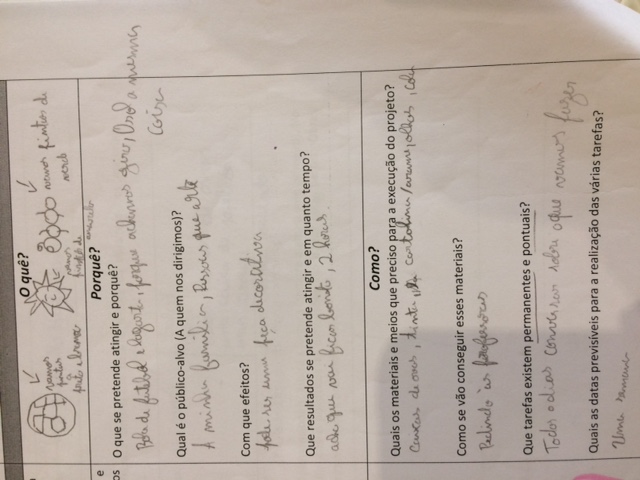 Synthetic description."Make a bed"Description of the idea, indicating the festive season of the year when it can be used.“To make props for Carnival”why?What do you want to achieve and why?They consider it to be a creative idea, as they are taking advantage of garbage.“It's a creative idea, to make a tower out of garbage”Listed the objects they intend to buildDo not respondThey say that their productions are for courageous people.“We want to reach people with courage”Target AudienceDefine the target audience.They define the family as a potential target audience.Define the target audience.Define the target audience.With what effects?Indicate the effects.“To sell to people with a toy”Indicate effects.“It can be a decorative piece”They do not indicate effects.Indicate effects.“Helping people to spend less money on Carnival”What results and how long? They indicated what they intended to do and the time needed.What results and how long? They indicated what they intended to do and the time needed.They indicated their opinion on the aspect of the final work and the time required."I think it will be beautiful, 2 hours"They indicated the belief that it would go well.They indicated the number of days that would need “Good result, 30 days”They did not indicate the intended results.They indicated the number of hours they would need."2:00 pm"How?Which materials?They indicated some materials.They indicated some materials.They indicated some materials.They indicated some materials.How to get the materials?They indicated rules of good education.“Asking teachers for permission”They indicated the teachers.They indicated the teachers.They indicated rules of good education."Asking please"One-off tasks and permanent tasksThey stated the objective."Make the tower"They indicated a permanent task."Every day talk about what we are going to do"They indicated a capacity that the Group must have.“Be organized”They indicate some tasks.“Paint, draw and cut out”TimetableThey assume that they can do everything on the day they completed planning. "today"They indicate a scheduled date for completing the project."One week"Indicate a scheduled date for completing the project. "May 28"They assume that they can do everything on the day they completed planning. "today"GroupsSchemes / drawingsFinal ProductionsGroup1m 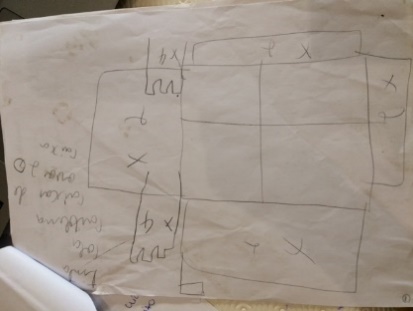 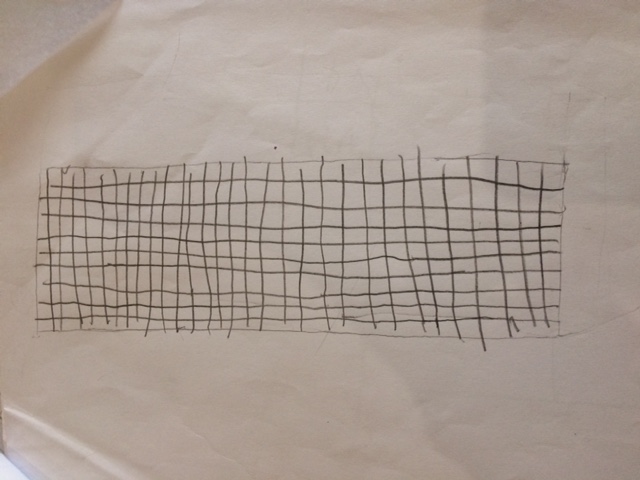 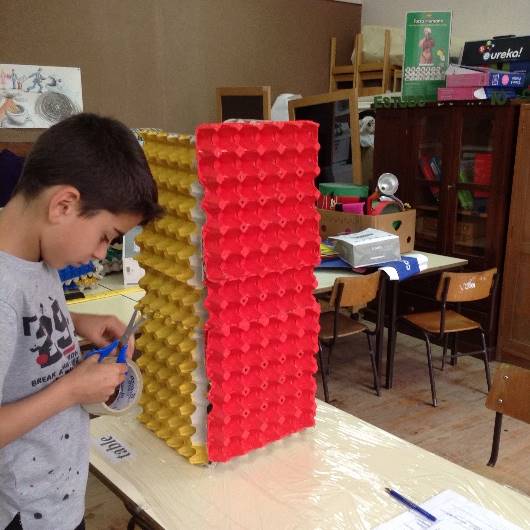 Group 2nm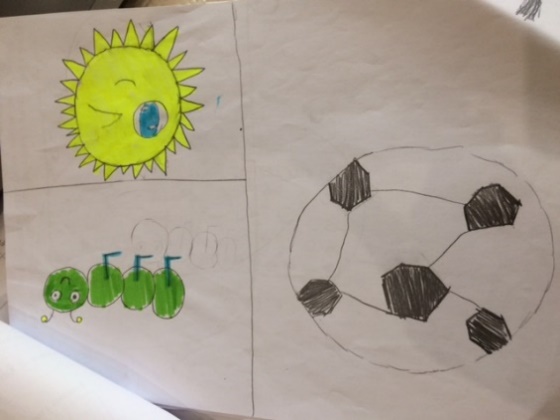 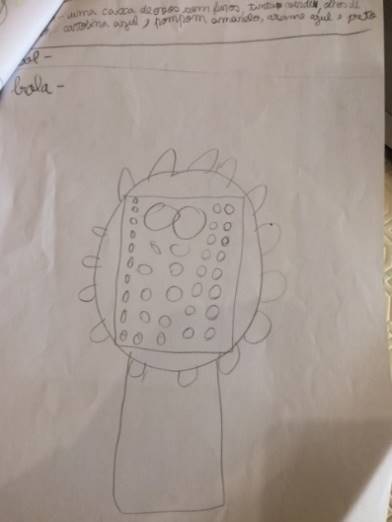 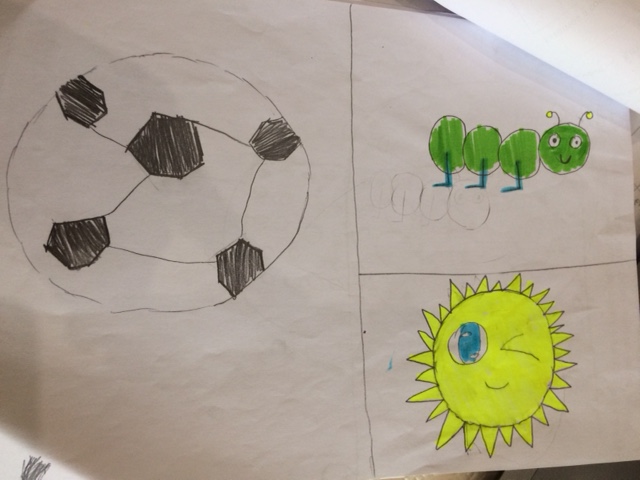 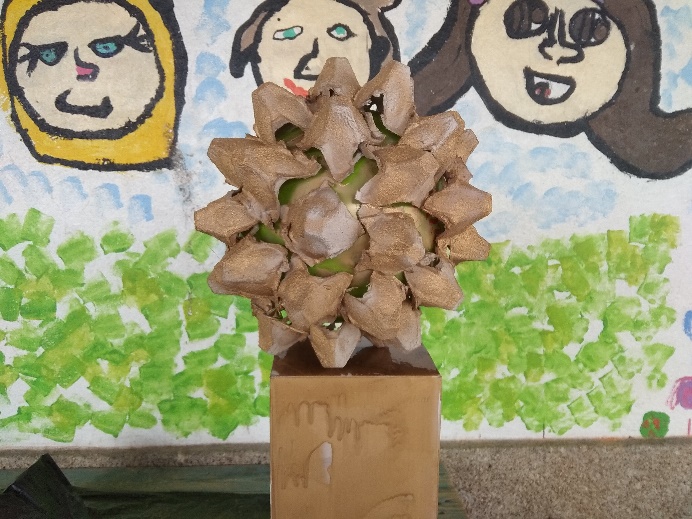 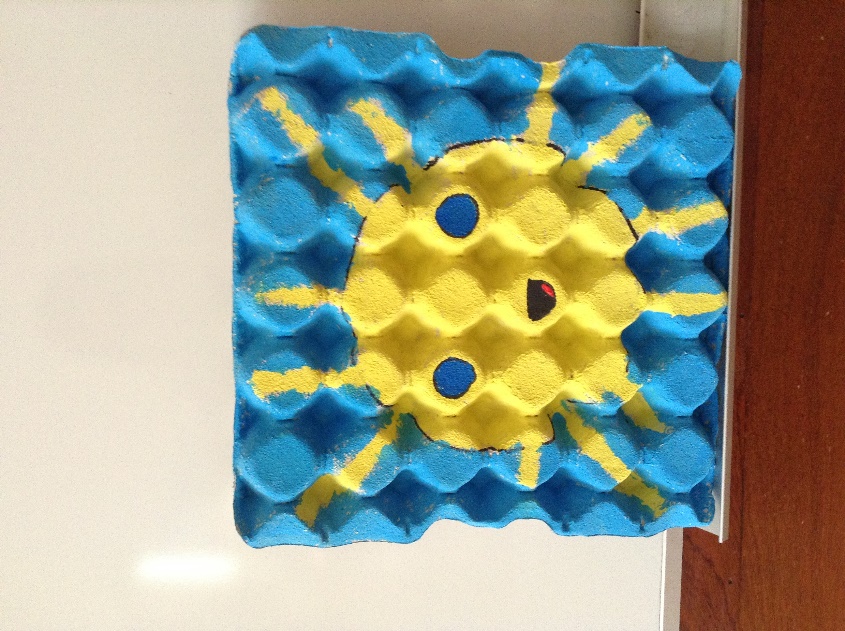 Group3m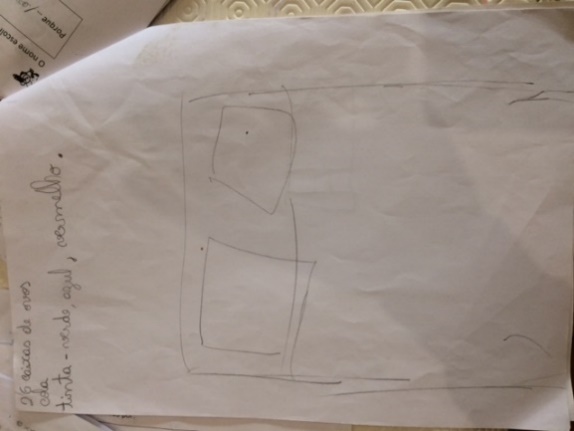 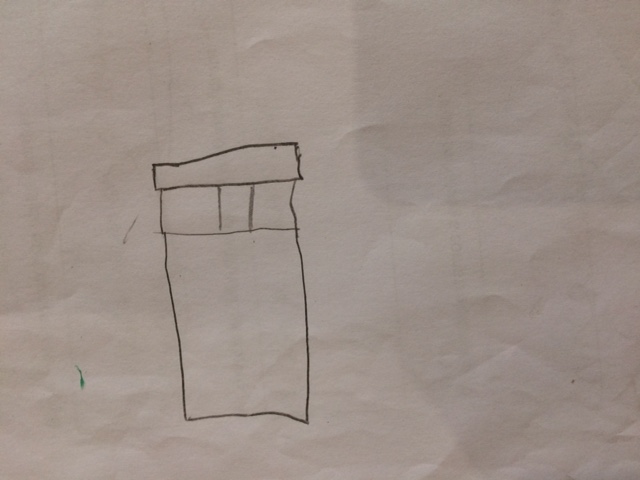 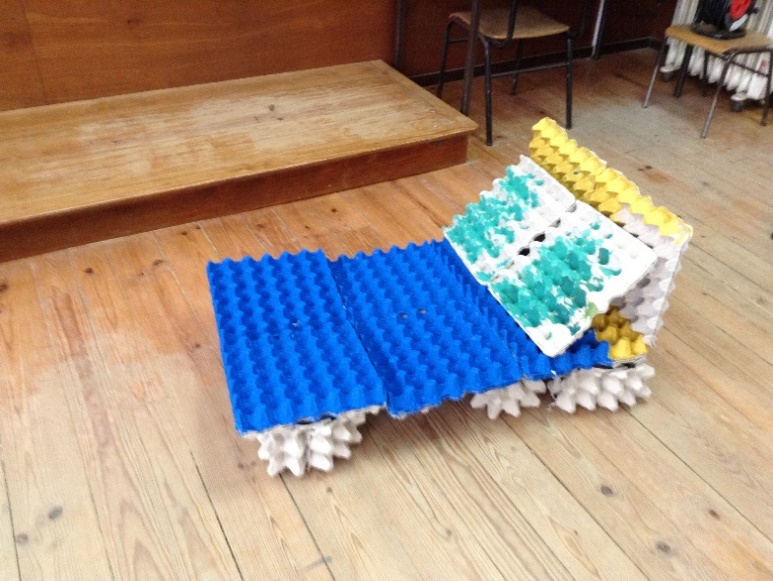 Group4nnn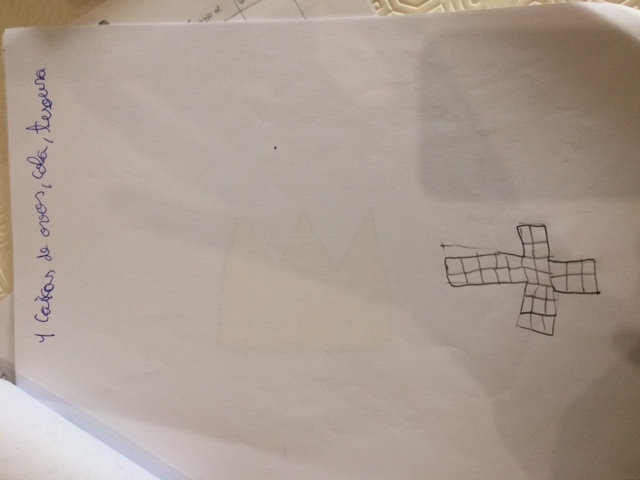 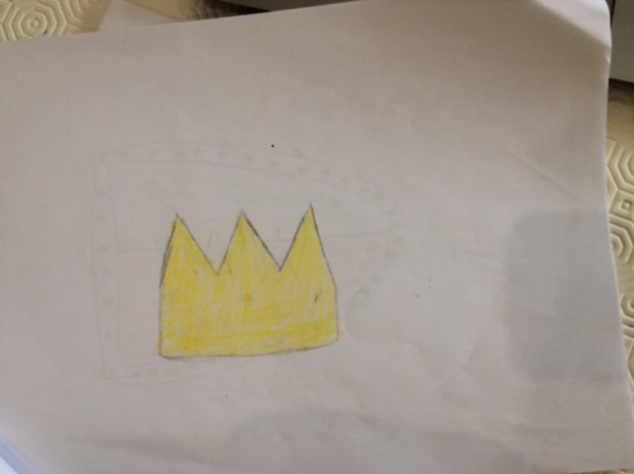 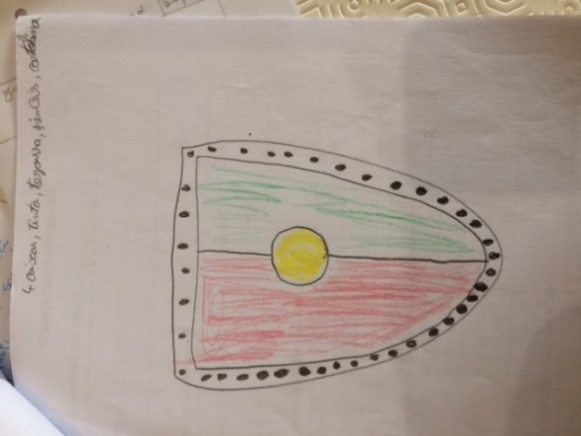 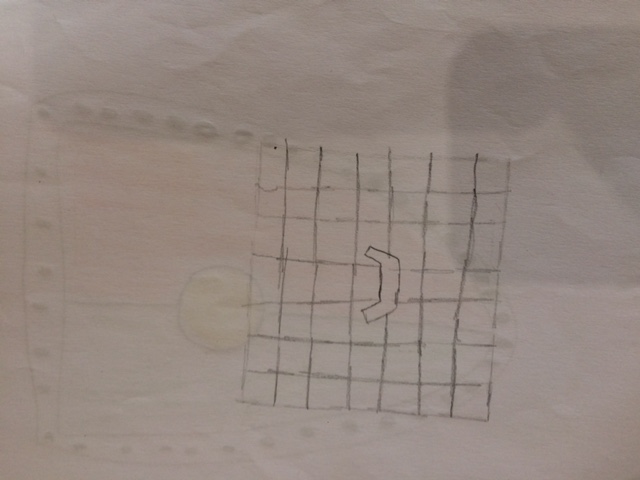 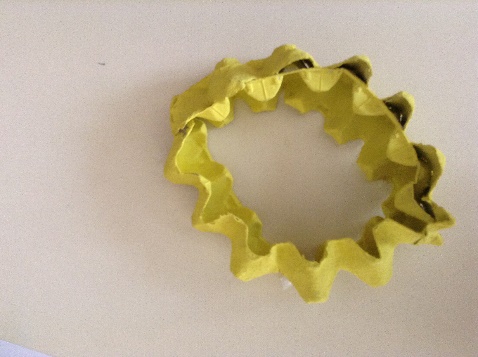 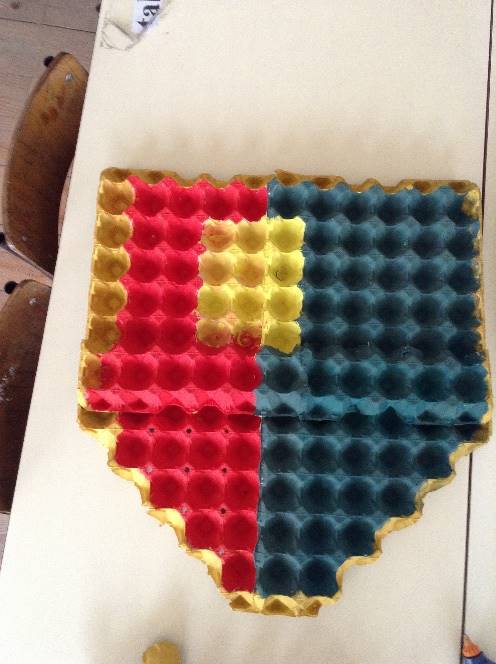 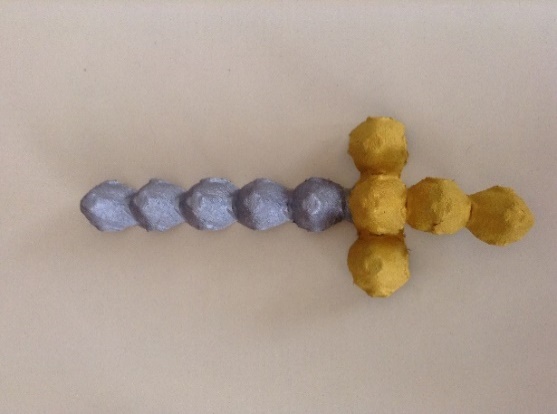 GroupsPhrases presented by groupsGroup 1“Because we work hard and think our work is the most beautiful and takes care of the environment”Group 2“Our works are the best because, the most creative in the entire universe and are made with garbage”Group 3“Our work is the best because it is beautiful and environmentally friendly”Group 4“Our works are the best because they are original, creative and phenomenal”